Publicado en  el 01/04/2015 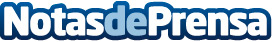 Repsol reafirma su apoyo al desarrollo del  Barcelona Supercomputing CenterEl Presidente de Repsol ha asistido hoy en Barcelona a la Jornada organizada por el Centro Nacional de Supercomputación (BSC-CNS) para conmemorar su décimo aniversario. Con su presencia, Antonio Brufau quiere ratificar el compromiso de Repsol con el desarrollo del BSC.Datos de contacto:REPSOLNota de prensa publicada en: https://www.notasdeprensa.es/repsol-reafirma-su-apoyo-al-desarrollo-del_1 Categorias: Telecomunicaciones Cataluña Otras Industrias Actualidad Empresarial http://www.notasdeprensa.es